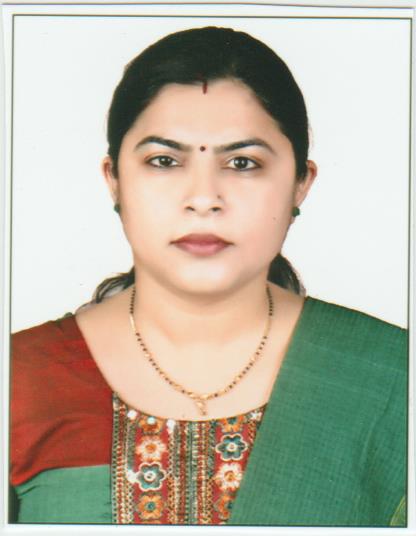  Curriculum VitaeNarbadaNarbada.288340@2freemail.com Career Objective:Having enthusiam to work for teaching,seeking a permanent, challenging position in Educational Instituition, which porvides an opportunity to contribute the Instituition and help me to improve my knowledge.Personal ProfileDate of Birth      :    7th June 1980Sex	:	           FemaleMarital Status	:	MarriedLanguages Known:   English, Hindi and PunjabiEducational Qualification Experience Vijay Lakshami High School (mehdipatnam):         1.Worked as Hindi teacher for 2 years.	2. Experience teaching to class 6th to 10th.	         3.Involved in cultural activities 7Mount Banjara High School (Banjara hills):   1.Worked as Hindi teacher for 6 years.	2. Experience teaching to class 6th to 10th.KakatiyaVidyaNiketan High  School (NanalNager):   1.Worked as Hindi teacher for 3 years .	2. Experience teaching to class 6th to 10th.Meridian School (Madhapur)                   1. Worked as Hindi teacher for 2 years .	2. Experience teaching to class 4th to 8th .I hereby declare that the information given herewith is correct to my knowledge and I will responsible for any discrepancy.QualificationUniversity/BoardMonth-Year B.AOsmania University (Hyd)2001M.A (Hindi)Osmania University (Hyd)2003B.EdDakshin Bharat Hindi Prachar Sabha2011